For more than 25 years and over 3,000 project Kasco has been building the skyline of Detroit. Our Client List includes the most recognizable name plates in Southeastern Michigan, including Henry Ford Health System, Beaumont Health, the University of Michigan and many others.  Clients who require quality, experience and expertise have come to rely upon Kasco.AAmerican Automobile Association (AAA)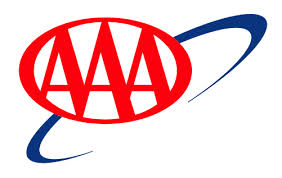 Accessories by StephanieAdam WaechterAdamationAllen TechnologiesAlps Automotive, Inc.American Consolidated TechArchdiocese of DetroitAscension Health MinistryAskar Management Group LLCAssociated EndocrinologistsAutomated Systems Inc.BBarton Malow CompanyBe Well MedicalBedrock Real Estate ServicesBernco,  Inc.Bishop Real Estate, L.L.C.Blarney Stone PubBloomfield Township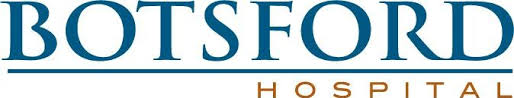 Botsford HospitalBridge of Life CenterBridge TechCCardinal HealthCardiology & Vascular AssociatesCardiovascular Consultants, PCCat TailsCellular and MoreCenter for Physical MedicineCenter for Plastic andChandler Park AcademyChi Phi FraternityChildren’s Hospital of MichiganChurch of ChristCity of Auburn Hills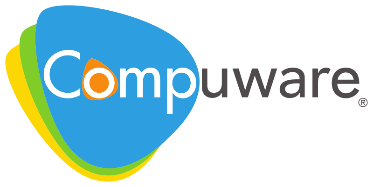 Commerce MOB, LLCCommerce Property ManagementCommercial Properties Services LLCCommunity Bank of DearbornCompuware CorporationCompuware Sports ArenaConsumers EnergyCore PartnersCranbrook Educational CommunityDDelta FraternityDenali Development Group, LLC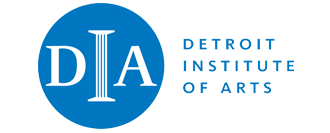 Detroit Institute of ArtsDetroit Police DepartmentDownriver InternistsDr. CahillDr. David BairdDr. Dolores BaranDr. Ed HaenickDr. JarodiyaDr. KhandwalaDr. MaxwellDr. Paul BensonDTEEEastern Michigan University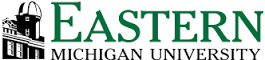 EdcorEtkin EquitiesEvangelical Homes of MichiganEverest AcademyExtreme EngineeringFFelician SistersFifth Third Bank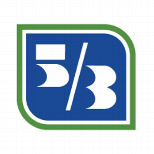 First Church of ChristFirst Federal of MichiganFirst State BankFirst Step, LLCFoley & AssociatesForbes Trail DevelopmentFranklin High SchoolFrito LayGG.M.A. Capital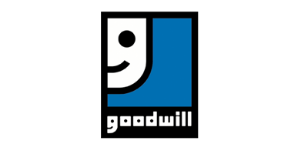 Gale Force Sports & EntertainGlacier Hills, Inc.Goodwill IndustriesGuardian Angels ChurchHH & R Block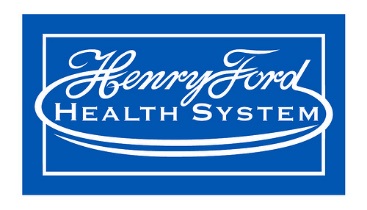 Harrison Loft Development Co,Henry Ford Community CollegeHenry Ford Health SystemHiggins Development PartnersHillel Day SchoolHines Detroit Services LLCHospital Consolidated LabsHuntington Medical GroupHuntington Woods Police DepartmentHuron Pointe Properties, LLCIIllusions by SherriIndependence Management CorporationIntegrated Health AssociatesISCGIsland Lake CondominiumsJJabs Gym LLC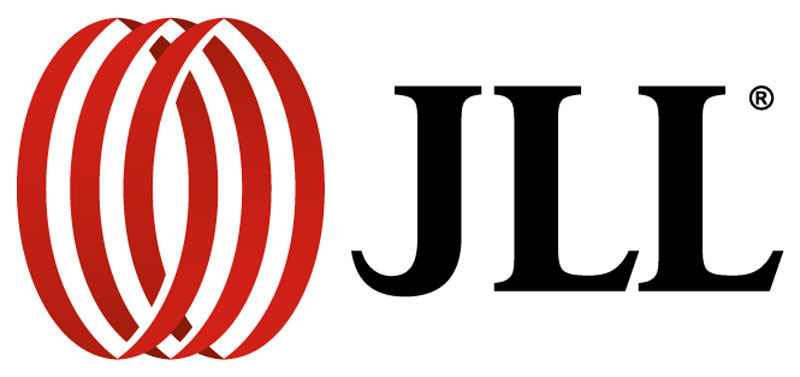 Jeffrey Cohen, DDS, P.CJewish  Apartments & ServicesJewish Senior LifeJewish Vocational ServicesJones Lang LaSalleKKarmanos Cancer Center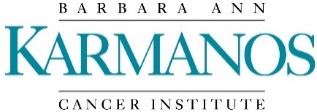 Keystone Dialysis, LLCKindred HealthLLevan Medical AssociatesLourdes Nursing HomeLutheran HomeMMacomb OrthopedicsManoogian ManorMcLaren Health – OaklandMcPhearson Professional BuildingMethodist Children’s HomeMI Department of CorrectionsMI Schools & Government Credit UnionMI Comprehensive Cancer InsMI Home for Armenian AgedMichigan Heart P.C.Michigan Mobile ImagingMichigan Physicians GroupMilford TownshipMilford Department of Public WorksMonroe Mercy Memorial HospitalMorgan StanleyMotorolaMSUNNana’s Investments LLCNBSNew Hope Baptist ChurchNiagara MuranoNorth American Biologicals, IncNorth Hills Christian ReformedNorth Oakland Medical CenterOOakland Manor Nursing & Rehab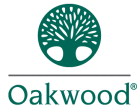 Oakland UniversityOakwood Beyer Hospital CenterOakwood Healthcare SystemOllie’s RestaurantOral and Facial SurgeonsOrchard PediatricsPPAC Federal Credit UnionPapa Romano’sPet Supplies Plus SCSPioneer Specialty HospitalPleasant Grove Baptist ChurchPontiac Academy for ExcellencePublic Service Credit UnionRRainbow Rehabilitation CentersRent-A-CenterRepublic Bank BrightonRichardson FoodsRodgers ChevroletRomeo Investment Ltd. LLCRoyal Oak Medical Devices, LLCRoyal Oak Retail ManagementSSarnacki & AssociatesSava Senior CareSCCI HospitalSecretary of StateSeger FinancialSelect Specialty HospitalShift DigitalShildan, IncSiemens Medical SolutionsSkanskaSodexo Healthcare ServicesSony Electronics Inc.South Lyon HomeSouth Main Realty, LLCSt. Clair Shores MOBSt. John Providence Health SysSt. Joseph Mercy HospitalSt. Mary H.O.P.D.St. Mary Mercy HospitalSt. Thomas Lutheran ChurchSt. Thomas MoreSterling Land Investors, LLCStucchi’s Ice CreamSubway CorporateTThe Huntington GroupThe Promanas GroupTrinity Senior Living CommunityTriumph HealthcareUU of M Athletic DepartmentU of M Credit UnionUnited Jewish FoundationUniversity Neurosurgical AssociatesUniversity of MichiganUPMCUrology Specialists of MichiganUSA Federal Credit UnionVVarian Medical SystemsViox Services, IncWWarren BankWashington Township Real EstateWashtenaw County Downtown CenterWeldaloyWest Bloomfield MOB, LLCWest Hickory HavenWestland Retail ManagementWHC-IRS Center Limited PartnerWilliamson DentalWindham Group, LLCWinfire Co